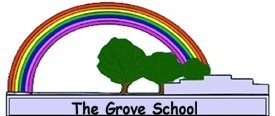 Policy for:Business and EnterpriseDate Written: June 2019Date Reviewed: July 2020Next Review Date: July 2022Signed by: P.DerriesGovernor Responsible for: David HoggHead teacher: Mrs Penny Derries The Grove SchoolBusiness and Enterprise PolicyAt the Grove School, we recognise the importance of Business and Enterprise skills and aim to create an enterprising ethos throughout the school. Our learners are encouraged and supported to actively participate in many aspects of our school community through our School Council, teaching and learning, volunteering and working in the community.  We see Business and Enterprise skills as a way to: promote and develop core functional skills within real situations; enhance personal, social and communication skills development; provide opportunities to make informed independent choices and decisions. Business and Enterprise opportunities are embedded throughout our school community and vary according to the level of development and abilities within each class. We have developed strong community links with a number of local businesses who kindly facilitate pop up shops for our classes to sell their business products which provides our learners with valuable work experience opportunities  AimsThrough Business and Enterprise education we aim to:Develop the core skills of communication, numeracy, literacy, problem-solving and working with others.Develop a knowledge and understanding of the world of work.Enhance personal and social development.Form links with the wider community.Foster and develop skills in citizenship.Develop metacognition skills.ObjectivesOur learners will be able to:Demonstrate skills in numeracy, problem-solving, literacy and working with others.Participate fully in enterprise activities and become an active citizen.Demonstrate a knowledge and understanding of the world of work.Make personal contributions and work as part of a team thus improving self-confidence and self-esteem.Interact, communicate and socialise within the wider community.Develop a sense of community cohesion and spirit.Make informed independent choices and decisions and be able to take action, both individually and as part of a team.Learn about how they learn and how to be as independent as possible when completing activities.Further linksBritish Council Social EnterpriseEnabling Enterprise- Primary and Secondary Education Enterprise Education in Primary Schools